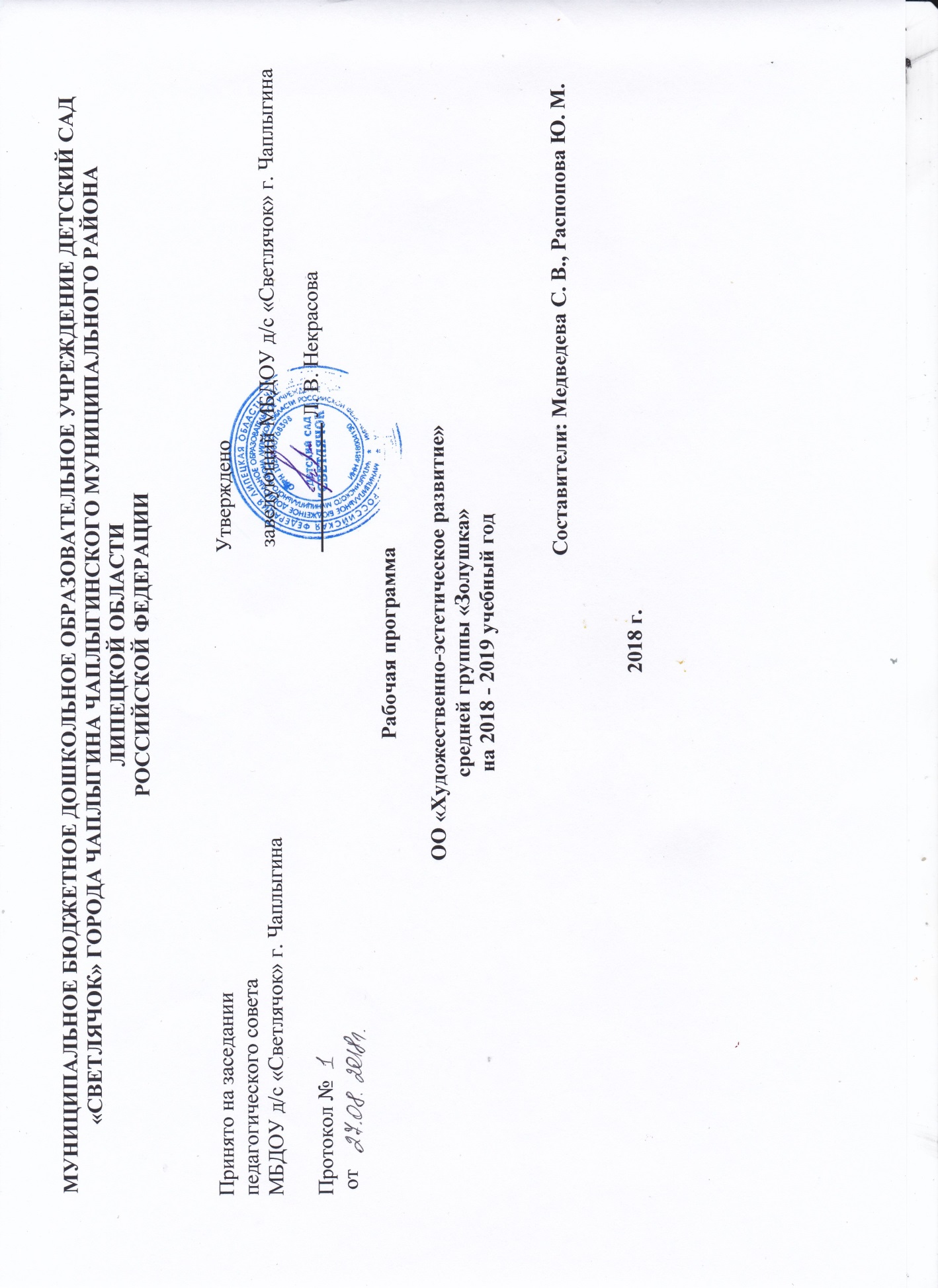 Содержание ПрограммыПояснительная запискаРабочая программа разработана в соответствии с основной образовательной программой дошкольного образования МБДОУ д/с «Светлячок» г. Чаплыгина, с учетом Федерального Государственного Образовательного Стандарта дошкольного образования (ФГОС ДО).Данная рабочая программа воспитателей средней группы разработана на основе следующих нормативных документов:Федеральный Закон «Об Образовании в РФ» от 29 декабря 2012 г. №273-ФЗ;Постановление от 15 мая 2013г. № 26 «Санитарно-эпидемиологические требования к устройству содержания и режима работы дошкольных образовательных организаций»;Приказ Министерства образования и науки РФ от 17 октября 2013 г. №1155 «Об утверждении Федерального Государственного Образовательного Стандарта дошкольного образования»;Приказ Министерства образования и науки РФ от 30 августа 2013 г. №1014 «Об утверждении порядка и осуществления образовательной деятельности по основным общеобразовательным программам дошкольного образования»;Основная образовательная программа МБДОУ д/с «Светлячок» г. Чаплыгина;Устав МБДОУ д/с «Светлячок» г. Чаплыгина;Положение о рабочей программе педагогов МБДОУ д/с «Светлячок» г. Чаплыгина.2. Возрастные особенности от 5 до 7 летРебенок 5-6 лет стремится познать себя и другого человека как представителя общества (ближайшего социума), постепенно начинает осознавать связи и зависимости в социальном поведении и взаимоотношениях людей. В 5-6 лет дошкольники совершают положительный нравственный выбор (преимущественно в воображаемом плане).Несмотря на то, что, как и в 4-5 лет, дети в большинстве случаев используют в речи слова-оценки «хороший» - «плохой», «добрый» - «злой», значительно чаще начинают употреблять и более точный словарь для обозначения моральных понятий - «вежливый», «честный», «заботливый» и др.Качественные изменения в этом возрасте происходят в поведении дошкольников - формируется возможность саморегуляции, т.е. дети начинают предъявлять к себе те требования, которые раньше предъявлялись им взрослыми. Так, они могут, не отвлекаясь на более интересные дела, доводить до конца малопривлекательную работу (убирать игрушки, наводить порядок в комнате и т.п.). Это становится возможным благодаря осознанию детьми общепринятых норм и правил поведения и обязательности их выполнения. Ребенок эмоционально переживает не только оценку его поведения другими, но и соблюдение им самим норм и правил, соответствие его поведения своим морально-нравственным представлениям. Однако соблюдение норм (дружно играть, делиться игрушками, контролировать агрессию и т.д.), как правило, в этом возрасте возможно лишь во взаимодействии с теми, кто наиболее симпатичен, с друзьями.В возрасте от 5 до 6 лет происходят изменения в представлениях ребенка о себе. Эти представления начинают включать не только характеристики, которыми ребенок наделяет себя настоящего, в данный отрезок времени, но и качества, которыми он хотел бы или, наоборот, не хотел бы: обладать в будущем. Эти представления пока существуют как образы реальных людей или сказочных персонажей («Я хочу быть таким, как Человек-Паук», «Я буду как принцесса» и т.д.). В них проявляются усваиваемые детьми этические нормы. В этом возрасте дети в значительной степени ориентированы на сверстников, большую часть времени проводят с ними в совместных играх и беседах, оценки и мнение товарищей становятся существенными для них. Повышается избирательность и устойчивость взаимоотношений с ровесниками. Свои предпочтения дети объясняют успешностью того или иного ребенка в игре («с ним интересно играть» и т.п.) или его положительными качествами («она хорошая», «он не дерется» и пр.).В 5-6 лет у ребенка формируется система первичной гендерной идентичности, поэтому после 6 лет воспитательные воздействия на формирование ее отдельных сторон уже гораздо менее эффективны. В этом возрасте дети имеют дифференцированное представление о своей гендерной принадлежности по существенным признакам (женские и мужские качества, особенности    проявления    чувств,    эмоций,    специфика    тендерного    поведения).Дети оценивают свои поступки в соответствии с гендерной принадлежностью, прогнозируют возможные варианты разрешения различных ситуаций общения с детьми своего и противоположного пола, осознают необходимость ицелесообразность выполнения правил поведения во взаимоотношениях с детьми разного пола, замечают проявления женских и мужских качеств в поведении окружающих взрослых, ориентируются на социально одобряемые образцы женских и мужских проявлений людей, литературных героев и с удовольствиемпринимают роли достойных мужчин и женщин в игровой, театрализованной и др.	видах	деятельности. При обосновании выбора сверстников противоположного пола мальчики опираются на такие качества девочек, как красота, нежность, ласковость, а девочки - на такие, как сила, способность заступиться за другого. При этом, если мальчики обладают ярко выраженными женскими качествами, то они отвергаются «мальчишеским» обществом, девочки же принимают в свою компанию таких мальчиков. В 5-6 лет дети имеют представление о внешней и внутренней красоте мужчин и женщин. Устанавливают связи между профессиями мужчин и женщин и их полом.Существенные изменения происходят в этом возрасте в детской игре, а именно, в игровом взаимодействии, в котором существенное место начинает занимать совместное обсуждение правил игры. Дети часто пытаются контролировать действия друг друга - указывают, как должен вести себя тот или иной персонаж. В случаях возникновения конфликтов во время игры дети объясняют партнеру свои действия или критикуют их действия, ссылаясь на правила.При распределении детьми ролей для игры в этом возрасте можно иногда наблюдать и попытки совместного решения проблем («Кто будет...?»). Вместе с тем согласование своих действий, распределение обязанностей у детей чаще всего возникает еще по ходу самой игры. Усложняется игровое пространство. Например, в игре «Театр» выделяются «Сцена» и «Гримерная». Игровые действия становятся разнообразными.Вне игры общение детей становится менее ситуативными. Они охотно рассказывают о том, что с ними произошло: где были, что видели и т.д. Дети внимательно слушают друг друга, эмоционально сопереживают рассказам друзей.Более совершенной становится крупная моторика. Ребенок этого возраста способен к освоению сложных движений: может пройти по неширокой скамейке и при этом даже перешагнуть небольшое препятствие; умеет отбивать мяч о землю одной рукой несколько раз подряд. Уже наблюдаются отличия в движениях мальчиков и девочек (у мальчиков - более порывистые, у девочек - мягкие, плавные, уравновешенные), общей конфигурации тела в зависимости от пола ребенка. Активно формируется осанка детей, правильная манера держаться. Посредством целенаправленной и систематической двигательной активности укрепляются мышцы и связки. Развиваются выносливость (способность достаточно длительное время заниматься физическими упражнениями) и силовые   качества   (способность   применения   ребенком   небольших   по   величине усилий на протяжении достаточно длительного времени). Ловкость и развитие мелкой моторики проявляются в более высокой степени самостоятельности ребенка при самообслуживании, дети практически не нуждаются в помощи взрослого, когда одеваются и обуваются. Некоторые дети могут обращаться со шнурками - продевать их в ботинок и завязывать бантиком.К 5 годам они обладают довольно большим запасом представлений об окружающем, которые получают благодаря своей активности, стремлению задавать вопросы и экспериментировать. Представления об основных свойствах предметов еще более расширяются и углубляются. Ребенок этого возраста уже хорошо знает основные цвета и имеет представления об оттенках (например, может показать два оттенка одного цвета: светло- красный и темно-красный). Дети шестого года могут рассказать, чем отличаются геометрические фигуры друг от друга. Для них не составит труда сопоставить между собой по величине большое количество предметов: например, расставить по порядку 7-10 тарелок разной величины и разложить к ним соответствующее количество ложечек разного размера. Возрастает способность ребенка ориентироваться в пространстве. Если предложить ему простой план комнаты, то он сможет показать кроватку, на которой спит. Освоение времени все еще не совершенно. Отсутствует точная ориентация во временах года, днях недели.Внимание детей становится более устойчивым и произвольным. Они могут заниматься не очень привлекательным, но нужным делом в течение 20- 25 минут вместе с взрослым. Ребенок этого возраста уже способен действовать по правилу, которое задается взрослым (отобрать несколько фигур определенной формы и цвета, отыскать на картинке изображение предметов и заштриховать их определенным образом).Объем памяти изменяется не существенно. Улучшается ее устойчивость. При этом для запоминания детьми уже могут использоваться несложные приемы и средства (в качестве «подсказки» могут выступать карточки или рисунки).На шестом году жизни ребенка происходят важные изменения в развитии речи. Для детей этого возраста становится нормой правильное произношение звуков. Сравнивая свою речь с речью взрослых, дошкольник может обнаружить собственные речевые недостатки. Ребенок шестого года жизни свободно использует средства интонационной выразительности: может читать стихи грустно, весело или торжественно, способен регулировать громкость голоса и темп речи в зависимости от ситуации (громко читать стихи на празднике или тихо делиться     своими  секретами  и  т.п.). Дети     начинают     употреблять обобщающие  слова, синонимы, антонимы, оттенки значений  слов, многозначные слова. Словарь детей также активно пополняется существительными,	обозначающими	названия профессий, социальных учреждений (библиотека, почта, универсам, спортивный клуб и т.д.); глаголами,обозначающими трудовые действия людей разных профессий, прилагательными и наречиями, отражающими качество действий, отношение людей к профессиональной деятельности. Могут использовать в речи сложные случаи грамматики: несклоняемые существительные,	существительные множественного числа в родительном падеже, следовать орфоэпическим нормам языка. Способны к звуковому анализу простых трех звуковых слов.Дети учатся самостоятельно строить игровые и деловые диалоги, осваивая правила речевого этикета, пользоваться прямой и косвенной речью. В описательном и повествовательном монологе способны передать состояние героя, его настроение, отношение к событию, используя эпитеты, сравнения.Круг чтения ребенка 5-6 лет пополняется произведениями разнообразной тематики, в том числе связанной с проблемами семьи, взаимоотношений с взрослыми, сверстниками, с историей страны. Малыш способен удерживать в памяти большой объем информации, ему доступно «чтение с продолжением». Дети приобщаются к литературному контексту, в который включается еще и автор, история создания произведения. Практика «анализа» текстов, работа с иллюстрациями способствует углублению читательского опыта, формированию читательских симпатий.Повышаются возможности безопасности жизнедеятельности ребенка 5-6 лет. Это связано с ростом осознанности и произвольности поведения, преодолением эгоцентрической позиции (ребенок становится способным встать на позицию другого). Развивается прогностическая функция мышления, что позволяет ребенку видеть перспективу событий, предвидеть (предвосхищать) близкие и отдаленные последствия действий и поступков собственных и других людей.Трудовая деятельность. В старшем дошкольном возрасте (5-6 и 6-7 лет) активно развиваются планирование и самооценивание трудовой деятельности (при условии сформированности всех других компонентов детского труда). Освоенные ранее виды детского труда выполняются качественно, быстро, осознанно. Становится возможным освоение детьми разных видов ручного труда.В процессе восприятия художественных произведений, произведений музыкального и изобразительного искусства дети способны осуществлять выбор того (произведений, персонажей, образов), что им больше нравится, обосновывая его с помощью элементов эстетической оценки. Эмоционально откликаются на те произведения искусства, в которых переданы понятные им чувства и отношения, различные эмоциональные состояния людей, животных, борьба добра со злом.Музыкально-художественная деятельность. В старшем дошкольном возрасте происходит существенное обогащение музыкальной эрудиции детей: формируются начальные представления о видах и жанрах музыки,устанавливаются связи между художественным образом и средствами выразительности, используемыми композиторами, формулируются эстетические оценки и суждения, обосновываются музыкальные предпочтения, проявляется некоторая эстетическая избирательность. При слушании музыки дети обнаруживают большую сосредоточенность и внимательность. Совершенствуется качество музыкальной деятельности. Творческие проявления становятся более осознанными и направленными (образ, средства выразительности продумываются и сознательно подбираются детьми).В продуктивной деятельности дети также могут изобразить задуманное (замысел ведет за собой изображение). Развитие мелкой моторики влияет на совершенствование техники художественного творчества. Могут проводить узкие и широкие линии краской (концом кисти и плашмя), рисовать кольца, дуги, делать тройной мазок из одной точки, смешивать краску на палитре для получения светлых, темных и новых оттенков, разбеливать основной тон для получения более светлого оттенка, накладывать одну краску на другую. Дети в состоянии лепить из целого куска глины, моделируя форму кончиками пальцев, сглаживать места соединения, оттягивать детали пальцами от основной формы, украшать свои работы с помощью стеки и налепов, расписывать их. Совершенствуются и развиваются практические навыки работы с ножницами: дети могут вырезать круги из квадратов, овалы из прямоугольников, преобразовывать одни геометрические фигуры в другие: квадрат в несколько треугольников, прямоугольник - в полоски, квадраты и маленькие прямоугольники. Создавать из нарезанных фигур изображения разных предметов или декоративные композиции.Дети конструируют по условиям, заданным взрослым, но уже готовы к самостоятельному творческому конструированию из разных материалов. У них формируются обобщенные способы действий и обобщенные представления о конструируемых ими объектах.В целом ребенок 6-7 лет осознает себя как личность, как самостоятельный субъект деятельности и поведения.Дети способны давать определения некоторым моральным понятиям («добрый человек - это такой, который, всем помогает и хорошо относится, защищает слабых») и достаточно тонко их различать. Например, очень хорошо различают положительную окрашенность слова «экономный» и отрицательную -слова «жадный». Они могут совершать позитивный нравственный выбор не только в воображаемом плане, но и в реальных ситуациях (например, могут самостоятельно, без внешнего принуждения, отказаться от чего-то приятного в пользу близкого человека). Социально-нравственные чувства и эмоции достаточно устойчивы.К 6-7 годам ребенок уверенно владеет культурой самообслуживания: может самостоятельно обслужить себя, обладает полезными привычками, элементарными навыками личной гигиены; определяет состояние своего здоровья (здоров он или болен), а также состояние здоровья окружающих; может назвать и показать, что именно у него болит, какая часть тела, какой орган; владеет культурой приема пищи; одевается в соответствие с погодой, не переохлаждаясь и не утепляясь чрезмерно. Старший дошкольник уже может объяснить ребенку или взрослому, что нужно сделать в случае травмы (алгоритм действий) и готов оказать элементарную помощь самому себе  и другому(промыть глаза, промыть ранку, обработать ее, обратиться к взрослому за помощью) в подобных ситуациях.В основе произвольной регуляции поведения лежат не только усвоенные (или заданные извне) правила и нормы. Расширяется мотивационная сфера дошкольников 6-7 лет за счет развития таких социальных по происхождению мотивов, как познавательные, просоциальные (побуждающие делать добро), а также мотивов самореализации. Поведение ребенка начинает регулироваться также его представлениями о том, «что такое хорошо и что такое плохо». С развитием морально-нравственных представлений напрямую связана и возможность эмоционально оценивать свои поступки. Ребенок испытывает чувство удовлетворения, радости, когда поступает правильно, «хорошо». Он чувствует смущение, неловкость, когда нарушает правила, поступает «плохо». Общая самооценка детей представляет собой глобальное, положительное недифференцированное отношение к себе, которое формируется под влиянием эмоционального отношения со стороны взрослых.К концу дошкольного возраста происходят существенные изменения в эмоциональной сфере. С одной стороны у детей этого возраста более богатая эмоциональная жизнь, их эмоции глубоки и разнообразны по содержанию. Сдругой стороны, они более сдержаны и избирательны в эмоциональных проявлениях. Продолжает развиваться способность детейПонимать эмоциональное состояние другого человека - сочувствие - даже тогда, когда они непосредственно не наблюдают его эмоциональных переживаний. К концу дошкольного возраста у них формируются обобщенные эмоциональные представления, что позволяет им предвосхищать последствия своих действий. Это существенно влияет на эффективность произвольной регуляции поведения -ребенок не только может отказаться от нежелательных действий или вести себя «хорошо», но и выполнять неинтересное задание, если будет понимать, что полученные результаты принесут кому-то пользу, радость и т.п. Благодаря таким изменениям в эмоциональной сфере поведение дошкольника становится менее ситуативным и чаще выстраивается с учетом интересов и потребностей других людей.Сложнее и богаче по содержанию становится общение ребенка со взрослым.По-прежнему  нуждаясь в  доброжелательном  внимании,  уважении и сотрудничестве взрослого, ребенок при этом стремится как можно больше узнать о нем, причем круг его интересов выходит за рамки конкретного повседневного взаимодействия. Так, дошкольник внимательно слушает рассказы родителей о том, что у них произошло на работе, живо интересуется тем, как они познакомились, при встрече с незнакомыми людьми часто спрашивает, где они живут, есть ли у них дети, кем они работают и т.п. Развитие общения детей со взрослыми к концу 7-го года жизни создает отчасти парадоксальную ситуацию. С одной стороны, ребенок становится более инициативным и свободным в общении и взаимодействии со взрослым, с другой, очень зависим от его авторитета. Для него чрезвычайно важно делать все правильно и быть хорошим в глазах взрослого.Большую значимость для детей 6-7 лет приобретает общение между собой. Их избирательные отношения становятся устойчивыми, именно в этот период зарождается детская дружба. Дети охотно делятся своими впечатлениями, высказывают суждения о событиях и людях, расспрашивают о том, где были, что видели и т.п., то есть участвуют в ситуациях «чистого общения», не связанных с осуществлением других видов деятельности. При этом они могут внимательно слушать друг друга, эмоционально сопереживать рассказам друзей. Дети продолжают активно сотрудничать, вместе с тем, у них наблюдаются и конкурентные отношения - в общении и взаимодействии стремятся, в первую очередь, проявить себя, привлечь внимание других к себе. Однако у них есть все возможности придать такому соперничеству продуктивный и конструктивный характер, и избегать негативных форм поведения.В этом возрасте дети владеют обобщенными представлениям (понятиями) освоей гендерной принадлежности, устанавливают взаимосвязи между своей гендерной ролью и различными проявлениями мужских и женских свойств(одежда, прическа, эмоциональные реакции, правила поведения, проявление собственного  достоинства). К семи       годам испытываю чувство удовлетворения, собственного  достоинства  в отношении своей гендерной  принадлежности, аргументировано обосновывают ее преимущества. Начинают осознанно выполнять правила поведения, соответствующие тендерной роли в быту, общественных местах, в общении и т.д., владеют различными способами действий и видами деятельности, доминирующими у людей разного пола, ориентируясь на типичные для определенной культуры особенности поведения мужчин и женщин. Осознают относительность мужских и женских проявлений (мальчик может плакать от обиды, девочка стойко переносить неприятности и т.д.); нравственную ценность поступков мужчин и женщин по отношению друг к другу. К 7 годам дети определяют перспективы взросления в соответствии с тендерной ролью, проявляют стремление к усвоению определенных способов поведения, ориентированных на выполнение будущих социальных ролей. Мальчики хотят пойти в школу и стать учениками: их привлекает новый социальный статус практически взрослого человека. Девочки хотят идти в школу с одобрения семьи и взрослых и появляется желание продемонстрировать свои достижения.В играх дети 6-7 лет способны отражать достаточно сложные социальные события - рождение ребенка, свадьба, праздник, война и др. В игре может быть несколько центров, в каждом из которых отражается та или иная сюжетная линия. Дети этого возраста могут по ходу игры брать на себя две роли, переходя от исполнения одной, к другой. Могут вступать во взаимодействия с несколькими партнерами по игре, исполняя как главную, так и подчиненную роли (например, медсестра выполняет распоряжения врача, но пациенты, в свою очередь выполняют ее указания).Продолжается дальнейшее развитие моторики ребенка, наращивание и самостоятельное использование двигательного опыта. Расширяются представления о самом себе, своих физических    возможностях, физическомоблике. Совершенствуются ходьба, бег, шаги становятся равномерными, увеличивается их длина, появляется гармония в движениях рук и ног. Ребенок способен быстро перемещаться, ходить и бегать, держать правильную осанку. По собственной инициативе дети могут организовывать подвижные игры и простейшие соревнования со сверстниками, В этом возрасте дети овладевают прыжками на одной и двух ногах, способны прыгать в высоту и в длину с места и с разбега при скоординированности движений рук и ног (зрительно-моторная координация девочек более совершенна). Могут выполнять разнообразные сложные упражнения на равновесие на месте и в движении, способны четко метать различные предметы в цель. В силу накопленного двигательного опыта и достаточно развитых физических качеств дошкольник этого возраста часто переоценивает свои возможности, совершает необдуманные физические действия.В этом возрасте происходит расширение и углубление представлений детей о форме, цвете, величине предметов. Дошкольник 6-7 лет не только может  различать  основные цвета спектра, но и их оттенки как по светлоте(например, красный и темно-красный), так и по цветовому тону (например, зеленый и бирюзовый). То же происходит и с восприятием формы - ребенок успешно различает как основные геометрические формы (квадрат, треугольник, круг и т.п.), так и их разновидности, например, овал от круга, пятиугольник от шестиугольника, не считая при этом углы и т.п. При сравнении предметов по величине старший дошкольник достаточно точно воспринимает даже не очень выраженные различия. Ребенок уже целенаправленно, последовательно обследует внешние особенности предметов. При этом он ориентируется не на единичные признаки, а на весь комплекс (цвет, форму, величину и др.).К концу дошкольного возраста существенно увеличивается устойчивость непроизвольного внимания, что приводит к меньшей отвлекаемости детей. Вместе с тем возможности детей сознательно управлять, своим вниманием весьма ограничены. Сосредоточенность и длительность деятельности ребенка зависит от ее привлекательности для него. Внимание мальчиков менее устойчиво.В 6-7 лет у детей увеличивается объем памяти, что позволяет им непроизвольно (т.е. без специальной цели) запомнить достаточно большой объем информации. Дети также могут самостоятельно ставить перед собой задачу что-либо запомнить, используя при этом простейший механический способ запоминания - повторение. Однако, в отличие от малышей, они делают это либо шепотом, либо про себя. Если задачу на запоминание ставит взрослый, ребенок может использовать более сложный способ - логическое упорядочивание: разложить запоминаемые картинки по группам, выделить основные события рассказа. Ребенок начинает относительно успешно использовать новое средство — слово (в отличие от детей старшего возраста, которые эффективно могут использовать только наглядно-образные средства - картинки, рисунки). С его помощью он анализирует запоминаемый материал, группирует его, относя к определенной категории предметов или явлений, устанавливает логические связи.  Но,  несмотря  на  возросшие  возможности  детей  6-7  лет  целенаправленно запоминать информацию с использованием различных средств и способов, непроизвольное запоминание остается наиболее продуктивным до конца дошкольного детства. Девочек отличает больший объем и устойчивость памяти.В 6-7 лет продолжается развитие наглядно-образного мышления, которое позволяет решать ребенку более сложные задачи, с использованием обобщенных наглядных средств (схем, чертежей и пр.) и обобщенных представлений о свойствах различных предметов и явлений. Действия наглядно-образного мышления (например, при нахождении выхода из нарисованного лабиринта) ребенок этого возраста, как правило, совершает уже в уме, не прибегая к практическим предметным действиям даже в случаях затруднений. Упорядочивание предметов (сериацию) дети могут осуществлять уже не только по убыванию или возрастанию наглядного признака предмета или явления (например, цвета или величины), но и какого-либо скрытого, непосредственно не наблюдаемого признака. Например, упорядочивание изображений видов транспорта, в зависимости от скорости их передвижения. Классифицируют изображения предметов также по существенным, непосредственно не наблюдаемым признакам. Например, по родовидовой принадлежности («мебель», «посуда», «Дикие животные»). Возможность успешно совершать, действия сериации и классификации во многом связана с тем, что на 7 году жизни в процесс мышления все более активно включается речь. Использование ребенком (вслед за взрослым) слова для обозначения существенных признаков предметов и явлений приводит к появлению первых понятий. Конечно же, понятия дошкольника не являются отвлеченными, теоретическими, они сохраняют еще тесную связь с его непосредственным опытом. Часто первые свои понятийные обобщения ребенок делает, исходя из функционального назначения предметов или действий, которые с ними можно совершать. Так, они могут объединить рисунок кошки с группой «дикие животные», «потому что она тоже может жить в лесу», а изображения девочки и платья будет объединены, «потому что она его носит».Мышление девочек имеет более развитый вербальный компонент интеллекта, однако, оно более детальное и конкретное, чем у мальчиков. Мальчики нацелены на поисковую деятельность, нестандартное решение задач, девочки ориентированы на результат, предпочитают типовые и шаблонные задания, отличаются тщательностью их исполнения.Речевые умения детей позволяют полноценно общаться с разным контингентом людей (взрослыми и сверстниками, знакомыми и незнакомыми). Дети не только правильно произносят, но и хорошо различают фонемы (звуки) и слова. Овладение морфологической системой языка позволяет им успешно образовывать достаточно сложные грамматические формы существительных, прилагательных, глаголов. Более того, в этом возрасте дети чутко реагируют на различные грамматические ошибки как свои, так и других людей, у них наблюдаются первые попытки осознать грамматические особенности языка. В своей речи старший дошкольник все чаще использует сложные предложения (с сочинительными      и      подчинительными      связями).      В     6-7      лет      увеличиваетсясловарный запас. Дети точно используют слова для передачи своих мыслей, представлений, впечатлений, эмоций, при описании предметов, пересказе и т.п. Наряду с этим существенно повышаются и возможности детей понимать значения слов. Они уже могут объяснить малоизвестные или неизвестные слова, близкие или противоположные по смыслу, а также переносный смысл слов (в поговорках и пословицах). Причем детское понимание их значений часто весьма схоже с общепринятым.3.	Целевые ориентиры     «3.2.3. При реализации Программы может проводиться оценка индивидуального развития детей. Такая оценка производится педагогическим работником в рамках педагогической диагностики (оценки индивидуального развития детей дошкольного возраста, связанной с оценкой эффективности педагогических действий и лежащей в основе их дальнейшего планирования). Результаты педагогической диагностики (мониторинга) могут использоваться исключительно для решения  образовательных задач.4.2. Целевые ориентиры дошкольного образования определяются независимо от форм реализации Программы, а также от ее характера, особенностей развития детей и Организации, реализующей Программу.4.3. Целевые ориентиры не подлежат непосредственной оценке, в том числе в виде педагогической диагностики (мониторинга), и не являются основанием для их формального сравнения с реальными достижениями детей. Они не являются основой объективной оценки соответствия, установленным требованиям образовательной деятельности и подготовки детей. Освоение Программы не сопровождается проведением промежуточных аттестаций и итоговой аттестации воспитанников».Выдержки из ФГОС (Приказ Министерства образования и науки от 17 октября 2013 г.  № 1155)Целевые ориентиры образования в младенческом и раннем возрасте:•	ребенок интересуется окружающими предметами и активно действует с ними; эмоционально вовлечен в действия с игрушками и другими предметами, стремится проявлять настойчивость в достижении результата своих действий;•	использует специфические, культурно фиксированные предметные действия, знает назначение бытовых предметов (ложки, расчески, карандаша и пр.) и умеет пользоваться ими. Владеет простейшими навыками самообслуживания; стремится проявлять самостоятельность в бытовом и игровом поведении;•	владеет активной речью, включенной в общение; может обращаться с вопросами и просьбами, понимает речь взрослых; знает названия окружающих предметов и игрушек;•	стремится к общению со взрослыми и активно подражает им в движениях и действиях; появляются игры, в которых ребенок воспроизводит действия взрослого;•	проявляет интерес к сверстникам; наблюдает за их действиями и подражает им;•	проявляет интерес к стихам, песням и сказкам, рассматриванию картинки, стремится двигаться под музыку; эмоционально откликается на различные произведения культуры и искусства;•	у ребенка развита крупная моторика, он стремится осваивать различные виды движения (бег, лазанье, перешагивание и пр.).Целевые ориентиры на этапе завершения дошкольного образования:•	ребенок овладевает основными культурными способами деятельности, проявляет инициативу и самостоятельность в разных видах деятельности - игре, общении, познавательно-исследовательской деятельности, конструировании и др.; способен выбирать себе род занятий, участников по совместной деятельности;•	ребенок обладает установкой положительного отношения к миру, к разным видам труда, другим людям и самому себе, обладает чувством собственного достоинства; активно взаимодействует со сверстниками и взрослыми, участвует в совместных играх. Способен договариваться, учитывать интересы и чувства других, сопереживать неудачам и радоваться успехам других, адекватно проявляет свои чувства, в том числе чувство веры в себя, старается разрешать конфликты;•	ребенок обладает развитым воображением, которое реализуется в разных видах деятельности, и прежде всего в игре; ребенок владеет разными формами и видами игры, различает условную и реальную ситуации, умеет подчиняться разным правилам и социальным нормам;•	ребенок достаточно хорошо владеет устной речью, может выражать свои мысли и желания, может использовать речь для выражения своих мыслей, чувств и желаний, построения речевого высказывания в ситуации общения, может выделять звуки в словах, у ребенка складываются предпосылки грамотности;•	у ребенка развита крупная и мелкая моторика; он подвижен, вынослив, владеет основными движениями, может контролировать свои движения и управлять ими;•	ребенок способен к волевым усилиям, может следовать социальным нормам поведения и правилам в разных видах деятельности, во взаимоотношениях со взрослыми и сверстниками, может соблюдать правила безопасного поведения и личной гигиены;•	ребенок проявляет любознательность, задает вопросы взрослым и сверстникам, интересуется причинно-следственными связями, пытается самостоятельно придумывать объяснения явлениям природы и поступкам людей; склонен наблюдать, экспериментировать. Обладает начальными знаниями о себе, о природном и социальном мире, в котором он живет; знаком с произведениями детской литературы, обладает элементарными представлениями из области живой природы, естествознания, математики, истории и т.п.; ребенок способен к принятию собственных решений, опираясь на свои знания и умения в различных видах деятельности.Содержание образования ОО «Художественно-эстетическое развитие»   «Художественно-эстетическое развитие предполагает развитие предпосылок ценностно-смыслового восприятия и понимания произведений искусства (словесного, музыкального, изобразительного), мира природы; становление эстетического отношения к окружающему миру; формирование элементарных представлений о видах искусства; восприятие музыки, художественной литературы, фольклора; стимулирование сопереживания персонажам художественных произведений; реализацию самостоятельной творческой деятельности детей (изобразительной, конструктивно-модельной, музыкальной и др.).»(Приказ Минобрнауки России от 17.10.2013 N 1155 Об утверждении федерального государственного образовательного стандарта дошкольного образования,  п. 2.6)Объем образовательной нагрузкиРисование, лепка, аппликация. КонструированиеЗадачи:1. Развивать изобразительную деятельность детей: самостоятельное определение замысла будущей работы, стремление создать выразительный образ, умение самостоятельно отбирать впечатления, переживания для определения сюжета, выбирать соответствующие образу изобразительные техники и материалы, планировать деятельность и достигать результата, оценивать его, взаимодействовать с другими детьми в процессе коллективных творческих работ. Развивать технические и изобразительно-выразительные умения. 2.  Поддерживать личностные проявления старших дошкольников в процессе освоения искусства и собственной творческой деятельности: самостоятельность, инициативность, индивидуальность, творчество.3.  Продолжать развивать эмоционально-эстетические, творческие, сенсорные и познавательные способности.Содержание образовательной деятельности5-6 летРисование Предметное рисованиеПродолжать совершенствовать умение передавать в рисунке образы предметов, объектов, персонажей сказок, литературных произведений. Обращать внимание детей на отличия предметов по форме, величине, пропорциям частей; побуждать их передавать эти отличия в рисунках.Закреплять умение передавать положение предметов в пространстве на листе бумаги, обращать внимание детей на то, что предметы могут по-разному располагаться на плоскости (стоять, лежать, менять положение: живые существа могут двигаться, менять позы, дерево в ветреный день — наклоняться и т. д.); передавать движения фигур.Способствовать	овладению	композиционными	умениями: учитьРасполагать изображение на листе с учетом его пропорций (если предмет вытянут в высоту, располагать его на листе по вертикали; если он вытянут в ширину, например, не очень высокий, но длинный дом, располагать его по горизонтали). Закреплять	способы	и	приемы рисования различными изобразительными	материалами	(цветные        карандаши,        гуашь,  акварель, цветные мелки,	пастель, сангина,	угольный карандаш, фломастеры, разнообразные кисти и т. п).Вырабатывать навык рисования контура предмета простым карандашом с легким нажимом на него, чтобы при последующем закрашивании изображения не оставалось жестких, грубых линий, пачкающих рисунок.Закреплять	умение	рисовать	акварелью	в	соответствии	с ее спецификой (прозрачностью и легкостью цвета, плавностью перехода одного цвета в другой).Совершенствовать умение детей рисовать кистью разными способами: широкие линии — всем ворсом, тонкие — концом кисти; наносить мазки, прикладывая кисть всем ворсом к бумаге, рисовать концом кисти мелкие пятнышки.Знакомить с новыми цветами (фиолетовый) и оттенками (голубой, розовый, темно-зеленый, сиреневый), развивать чувство цвета. Учить смешивать краски для получения новых цветов и оттенков (при рисовании гуашью) и высветлять цвет, добавляя в краску воду (при рисовании - акварелью). При рисовании карандашами учить передавать оттенки цвета, регулируя нажим на карандаш. В карандашном исполнении дети могут, регулируя нажим, передать до трех оттенков цвета.Сюжетное рисование.Подводить детей к созданию сюжетных компартий на темы окружающей жизни и на темы литературных произведений Кого встретил Колобок», «Два жадных медвежонка!», «Где обедал воробей !?» и др.).Развивать композиционные умения, учить располагать изображения на полосе внизу листа, по всему листу.Обращать внимание детей на соотношение по величине разных предметов в сюжете (дома большие, деревья высокие и низкие; люди меньше домов, нобольше растущих на лугу цветов). Развивать умение располагать на рисунке предметы так, чтобы они загораживали друг друга (растущие перед домом деревья частично его загораживают и т. п.).Декоративное рисование.Продолжать знакомить детей с изделиями народных промыслов, закреплять и углублять знания о дымковской и филимоновской игрушках и их росписи; предлагать создавать изображения по мотивам народной декоративной росписи, знакомить с ее цветовым строем и элементами композиции, добиваться большего разнообразия используемых элементов. Продолжать знакомить с городецкой росписью, ее цветовым решением, спецификой создания декоративных цветов (как правило, нечистых тонов, а оттенков), учить использовать для украшения оживки.  Включать городецкую роспись в творческую работу детей, помогать осваивать специфику этих видов росписи. Знакомить с региональным (местным) декоративным искусством. Предлагать детям составлять узоры по мотивам городецкой,  гжельской росписи: знакомить с характерными элементами (бутоны, цветы, листья, травка, усики, завитки, оживки).Вызывать желание создавать узоры на листах в форме народного изделия (поднос, солонка, чашка, розетка и др.).Для	развития	творчества	в	декоративной	деятельности учить использовать декоративные ткани. Предоставлять детям бумагу в форме одежды и головных уборов (кокошник, платок, свитер и др.), предметов быта (салфетка, полотенце).Закреплять	умение	ритмично	располагать 	узор. Предлагать расписывать бумажные силуэты и объемные фигуры.Лепка.Продолжать   знакомить   детей   с   особенностями   лепки   из   глины,   пластилина   и пластической массы.Развивать   умение   лепить    с   натуры   и   по   представлению   знакомые   предметы (овощи,       фрукты,       грибы,       посуда,       игрушки);       передавать       их       характерные особенности. Совершенствовать умение  лепить посуду из  целого  куска  глины и пластилина ленточным способом.Закреплять	умение	лепить	предметы	пластическим, конструктивным и комбинированным	способами.Формировать	умение сглаживать поверхность формы, делать предметы устойчивыми.Закреплять   умение   передавать   в   лепке   выразительность   образа,   лепить фигуры человека   и   животных   в   движении,   объединять   небольшие   группы предметов   в несложные сюжеты (в коллективных  композициях): «Курица с цыплятами», «Два жадных медвежонка нашли сыр», «Дети на прогулке» и др. Формировать умение лепить по представлению героев литературных произведений (Медведь и Колобок, Лиса и Зайчик, Машенька и Медведь и т.п.). Развивать творчество, инициативу. Продолжать	формировать	умение лепить	мелкие	детали; пользуясь стекой, наносить       рисунок       чешуек        у       рыбки,        обозначать       глаза,       шерсть животного, перышки птицы, узор, складки на одежде людей и т.п. Продолжать	формировать	технические	умения	и	навыки работы с разнообразными	материалами для	лепки;	побуждать использовать дополнительные материалы (косточки, зернышки, бусинки и т.д.). Закреплять навыки аккуратной лепки.Закреплять привычку тщательно мыть руки по окончании лепки.Декоративная лепка.Продолжать знакомить детей с особенностями декоративной лепки. Формировать	интерес	и	эстетическое отношение	к предметам народного декоративно - прикладного искусства.Закреплять   умение   лепить   птиц,   животных,   людей   по   типу   народных игрушек, передавая	их	характерные особенности	(дымковской, филимоновской,  каргопольской и др.). Формировать умение украшать узорами предметы декоративного искусства.Учить	расписывать	изделия	гуашью,	украшать	их	налетами и углубленным рельефом, использовать стеку.Учить   сглаживать   неровности   вылепленного   изображения,   обмакивая   пальцы   в воду, когда это необходимо для передачи образа.Аппликация.Закреплять умение разрезать бумагу на короткие и длинные полоски; вырезать круги из квадратов, овалы из прямоугольников, преобразовывать одни геометрические фигуры в другие (квадрат — в два-четыре треугольника, прямоугольник — в полоски, квадраты или маленькие прямоугольники), создавать из этих фигур изображения разных предметов или декоративные композиции.Формировать умение вырезать одинаковые фигуры или их детали из бумаги, сложенной гармошкой, а симметричные изображения — из бумаги, меженной пополам (стакан, ваза, цветок и др.). С целью создания выразительных образов познакомить с приемом обрывания.Побуждать создавать предметные и сюжетные композиции, дополнять их деталями, обогащающими изображения. Формировать аккуратное и бережное отношение к материалам.Развитие детского творчестваПродолжать развивать интерес детей к изобразительной деятельности, обогащать сенсорный опыт, развивая органы восприятия: зрение, слух, обоняние, осязание, вкус; закреплять знания об основных формах предметов и объектов природы.Развивать эстетическое восприятие, умение созерцать красоту окружающего мира. В процессе восприятия предметов и явлений развивать мыслительные операции: анализ, сравнение, уподобление (на что похоже), установление сходства и различия предметов и их частей, выделение общего и единичного, характерных признаков, обобщение. Обращать внимание на передачу в изображении не только основных свойств предметов (форма, величина, цвет), но и характерных деталей, соотношение предметов и их частей по величине, высоте, расположению относительно друг друга. Развивать способность наблюдать, всматриваться (вслушиваться) в явления и объекты природы, замечать их изменения (например, как изменяются форма и цвет медленно плывущих облаков, как постепенно раскрывается утром и закрывается вечером венчик цветка, как изменяется освещение предметов на солнце и в тени).Развивать способность наблюдать явления природы, замечать их динамику, форму и цвет медленно плывущих облаков.Совершенствовать	изобразительные	навыки	и	умения, формировать художественно - творческие способности, Развивать чувство формы, цвета, пропорций. Продолжать знакомить с народным декоративно-прикладным искусством (Городец,  Гжель), расширять представления о народных игрушках (матрешки — Городецкая, богородская; бирюльки). Знакомить детей с национальным декоративно-прикладным искусством (на основе региональных особенностей); с другими видами декоративно-прикладного искусства (фарфоровые и керамические изделия, скульптура малых форм). Развивать декоративное творчество детей (в том числе коллективное).Продолжать совершенствовать умение детей рассматривать работы (рисунки, лепку, аппликации), радоваться достигнутому результату, замечать и выделять выразительные решения изображений. Приобщение к изобразительному искусству.Учить    выделять,    называть,    группировать    произведения    по     видам    искусства (литература, музыка, изобразительное искусство, архитектура, театр).
Познакомить детей с жанрами изобразительного и музыкального искусства. Учить      выделять      и      использовать      в   своей      изобразительной,      музыкальной, театрализованной	деятельности средства	выразительности разных видов искусства, знать и называть материалы для разных видов художественной деятельности.Познакомить с произведениями живописи (И. Шишкин, И. Левитан.В. Серов, И. Грабарь,   П.   Кончаловский   и   др.)   и   изображением   родной   природы   в   картинах художников. Расширять представления о графике (ее выразительных средствах). Знакомить с творчеством художников-иллюстраторов детских книг (Ю. Васнецов, Е. Рачев, Е. Чарушин, И. Билибин и др.).Продолжать знакомить детей с архитектурой. Закреплять знания о том, что существуют различные по назначению здания: жилые дома, магазины, театры, кинотеатры и др. Обращать   внимание   детей   на   сходства   и   различия   архитектурных   сооружений одинакового назначения: форма, пропорции (высота, длина, украшения — декор и т.д.).Подводить   к   пониманию   зависимости   конструкции   здания   от   его   назначения: жилой дом, театр, храм и т.д.Развивать наблюдательность, учить внимательно рассматривать здания, замечать их	характерные	особенности, разнообразие	пропорций, конструкции, украшающих деталей. При чтении литературных произведений, сказок обращать внимание детей на описание сказочных домиков (теремок, рукавичка, избушка на курьих ножках), дворцов.Развивать     эстетические      чувства,     эмоции,     эстетический     вкус,     эстетическое восприятие, интерес к искусству. Формировать	умение	соотносить художественный	образ	и	средства выразительности,    характеризующие    его    в    разных    видах    искусства,    подбирать материал и пособия для самостоятельной художественной деятельности. Подвести детей к понятиям «народное искусство», «виды и жанры народного искусства». Расширять   представления   детей   о   народном   искусстве,    фольклоре,    музыке   и художественных промыслах.Развивать интерес к участию в фольклорных праздниках. Формировать бережное отношение к произведениям искусства.Эстетическая развивающая среда.Продолжать   формировать  интерес   к  ближайшей   окружающей  среде:   к детскому саду, домам, где живут дети, участку детского сада и др.Обращать внимание на своеобразие оформления разных помещений, формировать понимание зависимости оформления помещения от его функций.Вызывать    стремление    поддерживать    чистоту    и    порядок    в    группе,    украшать ее произведениями искусства, рисунками.Привлекать	детей	к	оформлению	групповой	комнаты,	зала к праздникам; использовать       при       этом       созданные       детьми       изделия,       рисунки, аппликации(птички, бабочки, снежинки, веточки с листьями и т.п.).Развивать умение замечать изменения в оформлении помещения детского сада (в соответствии     с     сезоном,     праздниками,     досуговой    деятельностью) ;объяснять причины таких изменений; высказывать свое мнение по их поводу, вносить свои предложения о возможных вариантах оформления.Подводить детей к оценке окружающей среды.6-7 летРисование. Предметное рисование. Совершенствовать умение изображать предметы по памяти и с натуры. Развивать наблюдательность,   способность   замечать характерные   особенности   предметов   и передавать       их       средствами       рисунка(форма,       пропорции,       расположение       на листе бумаги).Совершенствовать       технику       изображения.       Продолжать       развивать       свободу и одновременно        точность        движений        руки        под        контролем        зрения,        их плавность, ритмичность.Расширять        набор        материалов,        которые        дети        могут	использовать       в рисовании(гуашь,      акварель,      сухая      и      жирная      пастель,      сангина,      угольный карандаш, гелевая ручка и др.).Предлагать	соединять	в	одном	рисунке	разные	материалы для создания выразительного образа.Направлять	внимание	детей	на	новые	способы	работы	с уже знакомыми материалами      (например,     рисовать      акварелью      по      сырому     слою); разные способы	создания	фона	для	изображаемой	картины: при рисовании акварелью     и     гуашью     —     до     создания    гневного    изображения;    при рисовании пастелью    и    цветными    карандашами    фон    может    быть    подготовлен как вначале, так и по завершении основного изображения.Продолжать  формировать  умение  свободно  владеть  карандашом при выполнении линейного рисунка, упражнять в плавных поворотах руки при рисовании округлых линии, завитков в разном направлении (от веточки и от конца завитка к веточке, вертикально    и    горизонтально),    учить    осуществлять движение    всей    рукой    при рисовании   длинных   линий,   крупных   форм,   одними пальцами   —   при  рисовании небольших  форм  и  мелких  деталей,  коротких линий,  штрихов,  травки  (хохлома), оживок (городец) и др.Развивать   умение   видеть   красоту   созданного   изображения   и   в   передаче формы, плавности,       слитности       линий       или       их       тонкости,       изящности, ритмичности расположения  линий  и  пятен, равномерности  закрашивания рисунка;  чувствовать плавные переходы оттенков цвета, получившиеся при равномерном закрашивании и регулировании нажима на карандаш.Развивать представление о разнообразии цветов и оттенков, опираясь на реальную окраску   предметов,   декоративную   роспись,   сказочные   сюжеты; учить   создавать цвета и оттенки.Постепенно   подводить   детей   к   обозначению   цветов,   включающих   два оттенка (желто-     зеленый,     серо-голубой)     или     уподобленных     природным(малиновый, персиковый и т.п.).Обращать  их  внимание  на  изменчивость  цвета предметов  (например,  в процессе роста   помидоры   зеленые,   а   созревшие   —   красные).   Учить   замечать изменение цвета в природе в связи с изменением погоды (небо голубое в солнечный день и серое—в      пасмурный),      Развивать      цветовое      восприятие      в целях      обогащения колористической гаммы рисунка.Закреплять   умение   детей   различать   оттенки   цветов   и   передавать   их   рисунке; развивать   восприятие,   способность   наблюдать   и   сравнивать   цвета окружающих,  предметов, явлений (нежно-зеленые только что появившиеся листочки, бледно-зеленые стебли одуванчиков и их темно-зеленые листья.Сюжетное рисование.Совершенствовать умение детей размещать изображения на листе в соответствии с их реальным расположением (ближе или дальше от рисующего; ближе к нижнему краю листа — передний план или дальше от него—задний план); передавать различия в величине изображаемых предметов (дерево высокое, цветок ниже дерева; воробышек маленький, ворона большая и т.п.). Формировать умение строить композицию рисунка; передавать движения людей и животных, растений, склоняющихся от ветра. Продолжать формировать умение передавать в рисунках, как сюжеты народных сказок, так и авторских произведений (стихотворений, сказок, рассказов); проявлять самостоятельность в выборе темы, композиционного и цветового решения.Декоративное рисование.Продолжать развивать декоративное творчество детей; умение создавать узоры по мотивам народных росписей, уже знакомых детям и новых (городецкая, гжельская, хохломская, жостовская,  роспись и др.). Формировать умение выделять и передавать цветовую гамму народного декоративного искусства определенного вида. Закреплять умение создавать композиции на листах бумаги разной формы, силуэтах предметов и игрушек; расписывать вылепленные детьми игрушки.Закреплять умение при составлении декоративной композиции на основе того или иного вида народного искусства использовать характерные для него элементы узора и цветовую гамму.Лепка.Развивать    творчество    детей.    Формировать    умение    свободно    использовать    для создания       образов      предметов,      объектов      природы,      сказочных      персонажей разнообразные приемы, усвоенные ранее; передавать форму основной части и других частей, их пропорции, позу, характерные особенности изображаемых объектов; обрабатывать поверхность формы движениями пальцев и стекой.Продолжать   формировать   умение  передавать  характерные  движения человека  и животных,       создавать       выразительные       образы       (птичка       подняла крылышки, приготовилась лететь; козлик скачет, девочка танцует; дети делают гимнастику —коллективная композиция).Развивать умение создавать скульптурные группы из двух-трех фигур, развивать чувство композиции, умение передавать пропорции предметов, их соотношение по величине, выразительность поз, движений, деталей.Декоративная лепка.Продолжать развивать навыки декоративной лепки; учить использовать разные способы лепки (налеп, углубленный рельеф), применять стеку. Учить при лепке из глины расписывать пластину, создавать узор стекой; создавать из глины, разноцветного пластилина предметные и сюжетные, индивидуальные и коллективные композиции.АппликацияСовершенствовать умение создавать предметные и сюжетные изображения с натуры и по представлению: развивать чувство композиции (учить красиво располагать фигуры на листе бумаги формата, соответствующего пропорциям изображаемых предметов).Развивать умение составлять узоры и декоративные композиции из геометрических и растительных элементов на листах бумаги разной формы; изображать птиц, животных по собственному замыслу и по мотивам народного искусства. Закреплять приемы вырезания симметричных предметов из бумаги, сложенной вдвое; несколько предметов или их частей из бумаги, сложенной гармошкой. При создании образов поощрять применение разных приемов вырезания, обрывания бумаги, наклеивания изображений (намазывая их клеем полностью или частично, создавая иллюзию передачи объема); учить мозаичному способу изображения с предварительным легким обозначением карандашом формы частей и деталей картинки. Продолжать развивать чувство цвета, колорита, композиции. Поощрять проявления творчества.Развитие детского творчества.Формировать    у    детей    устойчивый    интерес    к    изобразительной    деятельности.Обогащать    сенсорный    опыт,    включать    в    процесс    ознакомления    с    предметами движения рук по предмету.Продолжать	развивать	образное	эстетическое	восприятие, образные представления,   формировать   эстетические   суждения;   учить   аргументировано   и развернуто оценивать свои работы и  работы сверстников, обращая внимание на обязательность доброжелательного и уважительного отношения к работам товарищей. Формировать эстетическое отношение к предметам и явлениям окружающего мира, произведениям искусства, к художественно-творческой деятельности.Воспитывать	самостоятельность;	развивать	умение	активно и творчески применять  ранее  усвоенные способы  изображения  в рисовании,  лепке и аппликации, используя выразительные средства.Совершенствовать	умение	рисовать	с	натуры; развивать аналитические способности,        умение        сравнивать        предметы        между        собой, выделять особенности каждого предмета.Совершенствовать  умение  изображать  предметы,  передавая  их  форму, величину, строение, пропорции, цвет, композицию.Продолжать	развивать	коллективное	творчество. Воспитывать стремление действовать   согласованно,   договариваться   о   том,   кто   какую   часть работы будет     выполнять,     как     отдельные     изображения     будут     объединяться     в общую картину.Формировать умение замечать недостатки  своих  работ  и исправлять их: вносить дополнения для достижения большей выразительности создаваемого образа.Приобщение к изобразительному искусствуФормировать основы художественной культуры. Продолжать развивать интерес к искусству. Закреплять знания об искусстве как виде творческой деятельности людей, о видах искусства (декоративно-прикладное, изобразительное искусство, литература, музыка, архитектура, театр, танец, кино, цирк).Расширять	знания	детей	об	изобразительном искусстве, развивать художественное восприятие произведений изобразительного искусства. Продолжать знакомить детей с произведениями живописи; И. Шишкин «Рожь», «Утро в сосновом лесу», И. Левитан «Золотая осень», «Март. Весна. Большая вода», А. Саврасов «Грачи прилетели», А. Пластов «Полдень», «Летом», «Сенокос», В. Васнецов «Алёнушка», «Богатыри», «Иван-царевич на Сером волке» и др.Расширять представление о скульптуре малых форм, выделяя образные средства выразительности (форма, пропорции, цвет, характерные детали, поза, движения и др.). Расширять представления о художниках —иллюстраторах детской книги (И. Билибин, Ю. Васнецов, В. Конашевич, В. Лебедев, Т. Маврика, Е. Чарушин и др.). Продолжать знакомить детей с народным декоративно-прикладным искусством (гжельская, хохломская, жостовская, мезенская роспись), с керамическими изделиями, народными игрушками.Продолжать знакомить с архитектурой, закреплять и обогащать знания детей о том, что существуют здания различного назначения (жилые дома, магазины, кинотеатры, детские сады, школы и др.).Развивать умение выделять сходство и различия архитектурных сооружений одинакового назначения. Учить выделять одинаковые части конструкции и особенности деталей.Познакомить со спецификой храмовой архитектуры: купол, арки, аркатурный поясок по периметру здания, барабан (круглая часть под куполом) и т.д. Знакомить с архитектурой, опираясь на региональные особенности местности, в которой они живут. Рассказать детям, что, как и в каждом виде искусства, в архитектуре есть памятники, которые известны во всем мире: в России это Кремль, собор Василия Блаженного, Зимний*дворец, Исаакиевский собор, Петергоф, памятники «Золотого кольца» и другие — в разных городах свои. Развивать умение передавать в художественной деятельности образы архитектурных сооружений, сказочных построек. Поощрять стремление изображать детали построек (наличники, резной подзор по контуру крыши). Расширять    знания    детей    о    творческой    деятельности,    ее    особенностях;    учитьназывать виды художественной деятельности, профессию деятеля искусства (художник, композитор, артист, танцор, певец, пианист, скрипач, режиссер, директор театра, архитектор и т. п). Развивать эстетические чувства, эмоции, переживания; учить самостоятельно, создавать художественные образы в разных видах деятельности. Объяснять детям значение органов чувств человека для художественной деятельности, учить соотносить органы чувств с видами искусства (музыку слушают, картины рассматривают, стихи читают и слушают и т.д.).Познакомить детей с историей и видами искусства; учить различать народное и профессиональное искусство. Организовать посещение выставки, театра, музея, цирка (совместно с родителями). Формировать положительное отношение к искусству. Расширять представления о разнообразии народного искусства, художественных промыслов (различные виды материалов, разные регионы страны и мира). Воспитывать интерес к искусству родного края; прививать любовь и бережное отношение к произведениям искусства. Поощрять активное участие детей в художественной деятельности по собственному желанию и под руководством взрослого. Эстетическая развивающая среда. Продолжать расширять представления детей об окружающей среде (оформление помещений, участка детского сада, парка, сквера).Развивать стремление любоваться красотой объектов окружающей среды: изделиями народных промыслов, природой, архитектурными сооружениями. Учить детей выделять радующие глаз компоненты окружающей среды (окраска стен, мебель, оформление участка и т.п.). Привлекать детей к оформлению выставок в группе, детском саду, к организации игровых уголков, расположению материалов для самостоятельной творческой деятельности и т. п.Формировать у детей умение эстетически оценивать окружающую среду, высказывать оценочные суждения, обосновывать свое мнение.КонструированиеПродолжать развивать умение устанавливать связь между создаваемыми постройками и тем, что дети видят в окружающей жизни; создавать разнообразны постройки и конструкции (дома, спортивное и игровое оборудование и т.п.).закреплять умение выделять основные части и характерные детали конструкций. Помогать анализировать сделанные педагогам	подели и постройки; на основе анализа находить конструктивные решения и планировать
создание	собственной	постройки.	Знакомить	с	новыми деталями: разнообразными по форме и величине пластинами, брусками, цилиндрами, конусами и др. закреплять умение заменять одни детали другими. Формировать умение создавать различные по величине и конструкции постройки одного и того же объекта. Закреплять умение строить по рисунку, самостоятельно подбирать необходимый строительный материал.Продолжать развивать умение работать коллективно, объединять свои поделки в соответствии с общим замыслом, договаривать, кто какую часть работы будет выполнять; помогать друг другу при необходимости.Формировать интерес к разнообразным зданиям и сооружениям (жилые дома, театры и др.). Поощрять желание передавать их особенности в конструктивной деятельности. Развивать умение видеть конструкцию объекта и анализировать её основные	части,	их	функциональное назначение.	Предлагать 	детям самостоятельно находить отдельные конструктивные решения на основе анализа существующих сооружений. Закреплять навыки коллективной работы: умение распределять обязанности, работать в соответствии с общим замыслом, не мешая друг другу. Конструирование из строительного материала.Развивать умение сооружать различные конструкции одного и того же объекта в соответствии с их назначением (мост для пешеходов, мост для транспорта). Определять, какие делали больше всего подходят для постройки, как их целесообразнее скомбинировать; продолжать развивать умение планировать процесс возведение постройки. Закреплять умение сооружать постройки, объединённые общей темой (улица, машины, дома).Конструирование из деталей конструкторов.Познакомить с разнообразными пластмассовыми конструкторами.Учить создавать различные модели (здания, самолёты, поезда и т.д.) по рисунку, по  словесной  инструкции  воспитателя,  по  собственному  замыслу.  Познакомить детей с деревянным конструктором, детали которого крепятся штифтами.Закреплять    умение    создавать    различные    конструкции    (мебель,    машины)    по рисунку и по словесной инструкции воспитателя.Закреплять умение создавать конструкции, объединённые общей темой (детская площадка, стоянка машин и др.).Закреплять    умение    разбирать    конструкции    при    помощи    скобы    и    киянки    (в пластмассовых конструкторах).Перспективно-тематическое планированиеВид деятельности: лепкаВид деятельности: рисованиеВид деятельности: АппликацияВид деятельности: конструированиеОзнакомление с искусством4.3. Музыка: 1.  Обогащать слуховой опыт детей при знакомстве с основными жанрами музыки.2. Накапливать представления о жизни и творчестве некоторых композиторов.3. Обучать детей анализу средств музыкальной выразительности.4.  Развивать умения творческой интерпретации музыки разными средствами художественной выразительности.5. Развивать певческие умения.6. Стимулировать освоение умений игрового музицирования.7.  Стимулировать самостоятельную деятельность детей по импровизации танцев, игр, оркестровок.8. Развивать умения сотрудничества в коллективной музыкальной деятельностиСодержание образовательной деятельностиМузыкаУзнавание музыки  разных композиторов: западноевропейских (И.-С. Баха, Э. Грига, И. Гайдна, В.-А. Моцарта, Р. Шумана и др.) и русских (Н.  А. Римского-Корсакова, М.  И. Глинки, П.  И. Чайковского и др.). Владение элементарными представлениями о биографиях и творчестве композиторов, о истории создания оркестра, о истории развития музыки, о музыкальных инструментах. Различение музыки разных жанров. Знание характерных признаков балета и оперы. Различение средств музыкальной выразительности (лад, мелодия, метроритм). Понимание того, что  характер музыки выражается средствами музыкальной выразительности.Слушание.Продолжать развивать интерес и любовь к музыке, музыкальную отзывчивость на нее. Формировать музыкальную культуру на основе знакомства	с классической,- народной  и  современной  музыкой;  со  структурой 	2- и 3-частного музыкального произведения, с построением песни. Продолжать знакомить с композиторами. Воспитывать  культуру  поведения  при посещении  концертных  залов,  театров(не шуметь, не мешать другим зрителям наслаждаться музыкой, смотреть	спектакли). Продолжать   знакомить    с   жанрами    музыкальных    произведений   (марш,    танец, песня).   Развивать   музыкальную   память   через   узнавание   мелодий   по   отдельным фрагментам произведения (вступление, заключение, музыкальная фраза). Совершенствовать    навык    различения    звуков    по    высоте    в    пределах    квинты, звучания	музыкальных инструментов	(клавишно-ударные	и струнные: фортепиано, скрипка, виолончель, балалайка).Пение.Формировать певческие навыки, умение петь легким звуком в диапазоне от «ре» первой октавы до «до» второй октавы, брать дыхание перед началом песни, между музыкальными фразами, произносить отчетливо слова, своевременно начинать и заканчивать песню, эмоционально передавать характер мелодии, петь умеренно, громко и тихо. Способствовать развитию навыков сольного пения с музыкальным сопровождением и без него. Содействовать проявлению самостоятельности, творческому исполнению песен разного характера. Развивать песенный музыкальный вкус.Песенное творчество.Развивать навык импровизации мелодии на заданный текст, сочинять мелодии различного характера: ласковую колыбельную, задорный или бодрый марш, плавный вальс, веселую плясовую. Музыкально-ритмические движения.Развивать чувство ритма, умение передавать через движения характер -музыки, ее эмоционально-образное содержание; умение свободно ориентироваться в пространстве, выполнять перестроения, самостоятельно переходить от умеренного к быстрому или медленному темпу, менять движения в соответствии с музыкальными фразами. Способствовать формированию навыков исполнения танцевальных движений (поочередное выбрасывание ног вперед в прыжке; приставной шаг с приседанием, с продвижением вперед, кружение; приседание с выставлением ноги вперед). Познакомить детей с русскими хороводом, пляской, а также с танцами других народов. Продолжать развивать навыки инсценирования песен; умение изображать сказочных животных и птиц (лошадка, коза, лиса, медведь, заяц, журавль, ворон и т.д.) в разных игровых ситуациях.Развитие танцевально-игрового творчества.Развивать танцевальное творчество; формировать умение придумывать движения к пляскам, танцам, составлять композицию танца, проявляя самостоятельность в творчестве. Совершенствовать умение самостоятельно придумывать движения, отражающие содержание песни. Побуждать к инсценированию содержания песен, хороводов. Игра на детских музыкальных инструментах. Развивать умение исполнять простейшие мелодии на детских музыкальных инструментах; знакомые песенки индивидуально и небольшими группами, соблюдая при этом общую динамику и темп. Развивать творчество, побуждать детей к активным самостоятельным действиям.Перспективно-тематическое планирование: музыкальный руководительДостижения ребенка:Рисование, лепка, аппликация. КонструированиеРебенок  высказывает предпочтения, ассоциации; стремится к самовыражению впечатлений; эмоционально-эстетически откликается на проявления прекрасного.Последовательно анализирует произведение, верно понимает художественный образ, обращает внимание на наиболее яркие средства выразительности, высказывает собственные ассоциации.Различает и называет знакомые произведения по видам искусства, предметы народных промыслов по материалам, функциональному назначению, узнает некоторые известные произведения и достопримечательности.Любит по собственной инициативе рисовать, лепить, конструировать необходимые для игр объекты, подарки родным, предметы украшения интерьера. Самостоятельно определяет замысел будущей работы, может ее конкретизировать; уверенно использует освоенные техники; создает образы, верно подбирает для их создания средства выразительности.Проявляет творческую активность и самостоятельность; склонность к интеграции видов деятельности.Демонстрирует хороший уровень технической грамотности; стремится к качественному выполнению работы; к позитивной оценке результата взрослым.Принимает участие в процессе выполнения коллективных работ.Музыка:У ребенка развиты элементы культуры слушательского восприятия.Ребенок выражает желание посещать концерты, музыкальный театр.Музыкально эрудирован, имеет представления о жанрах музыки.Проявляет себя в разных видах музыкальной исполнительской деятельности.Активен в театрализации.Участвует в инструментальных импровизациях.Развивающая предметно-пространственная средаВ соответствии с комплексно-тематическим принципом планирования образовательного процесса в группе созданы следующие центры развития детей:Центр двигательной активностиЦентр сюжетно-ролевой игрыЦентр развивающих игрЦентр конструированияЦентр театрализованной деятельности:Атрибуты и костюмы, детали костюмов.Куклы и игрушки для различных видов театра (плоскостной, кукольный, пальчиковый, настольный и др.) Ширма.Центр познавательно-исследовательской деятельностиЦентр книгиЦентр художественного творчества:1.Кисти для рисования № 3, 5.2.Кисти для клея.3. Краски 12 цветов.4. Гуашь 6 цветов.5. Альбомы по количеству детей.6. Цветная бумага.7. Цветной картон.8. Белый картон.9. Ножницы.10. Цветные карандаши.11Стаканчики для воды.12.Стаканчики для клея.13. Салфетки.14. Пластилин 6 цветов.15.Стеки.16. Дощечки для пластилина.17.Альбом дымковской росписи.18. Альбом городецкой росписи.19. Предметы народно – прикладного искусства.20. Комплект муляжей для рисования с натуры «Овощи», «Фрукты».21. Мольберт.Центр безопасности дорожного движенияЦентр трудовой деятельностиЦентр музыкальной деятельности: Диски с записью музыкального сопровождения для театрализованных представлений, подвижных игр, пальчиковой гимнастики.Музыкальные инструменты: погремушки, металлофон, дудочка, барабан, деревянные ложки, трещотка, колокольчики, бубен и др.Музыкальные игры.Набор мелких игрушек.Центр информационныйЦентр конструирования.1. Набор деревянного конструктора (двух видов).2. Наборы «Лего» (мелкие и крупные детали).3. Набор крупного строительного материала.4. Схемы.5. Конструктор «Цепляющиеся шарики.6. Мозаика.7. Бросовый материал.Центр краеведениеТехническое обеспечение: ноутбук, музыкальный центр.Расписание ОД7. Годовое комплексно-тематическое планирование8. Список методической литературы1.	Волчкова В. Н., Степанова Н. В. Конспекты занятий в старшей группе детского сада. Изо. Практическое пособие для воспитателей и методистов ДОУ. – Воронеж: ЧП Лакоценин С. С., 2006. – 95 с.2.	Казакова Т. Г. Развивайте у дошкольников творчество: (Конспекты занятий рисованием, лепкой, аппликацией). Пособие для воспитателя дет. сада. – М.: Просвещение, 1985. – 192 с., ил. 3.	Куцакова Л. В. Конструирование и художественный труд в детском саду: Программа и конспекты занятий. – М.: ТЦ Сфера, 2007. – 240 с. 4.	Куцакова Л. В. Конструирование из строительного материала: Старшая группа. – М.: Мозаика-Синтез,2014. – 64 с.5.	Лыкова И. А. Изобразительная деятельность в детском саду: планирование, конспекты занятий, методические рекомендации. Старшая группа. – М.: «КАРАПУЗ-ДИДАКТИКА»,  ТЦ Сфера 2007. – 208 с., 16 л. вкл.6.	Швайко Г.С. Занятия по изобразительной деятельности в детском саду: Старшая группа: Программа, конспекты: Пособия для педагогов дошк. учреждений. – М.: Гуманит. изд. центр Владос, 2002. – 160 с.: ил.СодержаниеСтр.Пояснительная записка3Возрастные особенности детей от 5 до 7 лет4Целевые ориентиры6Содержание образования ОО «Художественно-эстетическое»9Объём образовательной нагрузки9Рисование, лепка, аппликация. Конструирование9Музыка31Развивающая предметно-пространственная среда 33Расписание ОД34Годовое комплексно-тематическое планирование35Список методической литературы37Виды деятельностиКоличество в неделюКоличество в месяцКоличество в годРисование1 раз в 2 недели218Лепка 1 раз  в 2 недели218Аппликация 1 раз  в 2 недели218Конструирование1 раз в 2 недели218Музыка2872МесяцНеделяТема ОДЦели и задачиИсточник методической         литературыСентябрь1У медведя во бору грибы ягоды беруРазвивать у детей замысел, воображение, лепить из целого куска пластилина разные по форме грибы, ягоды.Казакова Т. Г. Развивайте у дошкольников творчество. С. 100Сентябрь3Собираем урожай овощейВоспитывать у детей уважение к труду, стремление принимать участие в коллективной работе, лепить разные по форме овощи (округлые, удлиненные), передавать их характерные признаки.Казакова Т. Г., с. 101Октябрь1Кто живет  в осеннем лесуВоспитывать интерес к животным, развивать любознательность, учить передавать характерные признаки животных, использовать приемы лепки из целого куска.   Казакова Т. Г., с. 102Октябрь3По сказке «Три медведя» (коллективная)Развивать у детей замысел, воображение, уметь передавать сказочные образы трех медведей, связать содержание лепки с образом дремучего леса, передавать разные по величине фигуры в движении (медведи идут), дополнять отдельными деталями (в лапах корзинки с грибами). Казакова Т. Г., с. 106Ноябрь1Мы любим спортРазвивать у детей воображение, замысел, учить передавать фигурки людей, занимающихся спортом.Казакова Т. С., с. 135Ноябрь3Листья танцуют и превращаются в деревьяВызвать у детей желание делать лепные картины. Продолжать знакомить с техникой рельефной лепки. Предложить на выбор приемы декорирования лепного образа: рельефные налепы,  прорезание или процарапывание стекой, кистевая роспись. Развивать чувство формы и композиции. Лыкова И.  А. Изобразительная деятельность в детском саду. Старшая группа. С. 46Декабрь1Девочка в зимней шубке катает снежный комУчить лепить фигуру человека в зимней одежде в несложном движении (руки вытянуты вперед и упираются в ком), плотно скреплять части фигуры, использовать стеку для прорисовки деталей.Швайко Г. С. Занятия по изобразительной деятельности в детском саду: Старшая группа. С. 81Декабрь3Звонкие колокольчикиУчить детей создавать объемные полые поделки из соленого теста или пластилина. Показать разные приемы оформления лепных фигурок.Лыкова И. А., с. 104Январь1Дети на прогулке зимойРазвивать умение детей вдвоем выполнять общую работу: договариваться о содержании лепки, согласовывать величину фигурок, их размещение на общей подставке. Продолжать учить детей передавать движения персонажей.Швайко Г. С., 83Январь3Какие звери живут в зимнем лесуОбогащать знания детей о животных, лепить животных из целого куска, передавать движение (сидит, бежит, повернул голову и т.д.).Казакова  Т. Г., с.113Февраль1Барельеф «Рыбка»Учить детей сравнивать разные способы изображения, разными материалами передавать полуобъемное изображение, использовать стеку для отделки формы.Казакова Т. Г., с. 119Февраль3Кружка для папыПознакомить детей с новым способом лепки посуды – ленточным, учить соединять лентообразную форму с диском (дном). Учить лепить посуду конструктивным способом, точно передавая форму, величину и пропорции в соответствии с назначением предмета. Лыкова И. А., с. 140Швайко Г. С., с. 75Март1Тарелка, украшенная цветком Учить детей лепить широкую, невысокую посуду в определенной последовательности. Учить украшать изделие, составлять узор из нескольких элементов.Швайко Г. С., с. 71Март3Солнышко, покажись! (лепка рельефная декоративная)Учить детей создавать солнечные образы пластическими средствами. Осваивать технику рельефной лепки. Показать варианты изображения солнечных лучей.Лыкова И. А., с. 148Апрель1Лети, наша ракетаВоспитывать интерес к общественным явлениям, развивать замысел. Учить лепить ракету в полете и на старте. Развивать мелкую моторику и синхронизировать движения обеих рук.Казакова Т. Г., с. 57Апрель3Дорожные знаки (барельеф)Дать представления о различных дорожных знаках. Совершенствовать навыки выполнения изображения полуобъёмным способом, использовать приемы налепа небольших кусочков пластилина.Конспект прилагается к рабочей программеМай1Мы идем на праздникВоспитывать у детей интерес к окружающему, общественным явлениям, стремление выразить свое отношение к праздничным событиям. Казакова Т. Г., с. 102Май3Весенний коверПродолжать знакомить детей с видами народного декоративно-прикладного искусства (ковроделием). Учить лепить коврик из жгутиков, имитируя технику плетения. Развивать мелкую моторику и синхронизировать движения обеих рук.  Лыкова И. А., с. 166Месяц Неделя Тема ОДЦели и задачиИсточник методической литературыСентябрь1Что такое летоВызвать у детей воспоминания о лете, развивать замысел, передавать свои впечатления, использовать различные приемы рисования кистью (всей кистью, концом, примакиванием, закрашиванием в одном направлении).Казакова Т. Г. Развивайте у дошкольников творчество. С. 100Сентябрь4Какие автомобили привозят продукты в магазинФормировать умения передавать в рисунке форму и строение грузового автомобиля, выбирать кузов для изображения грузовика, предназначенного для перевозки определенного груза. Упражнять в закрашивании рисунка с соблюдение правил работы с карандашом. Учить рисовать сильным нажимом карандаша контур автомобиля и его деталей.Швайко Г. С., 108Октябрь 1Вот эта улица, вот этот дом…Познакомить детей с понятиями: «архитектор», «архитектура», «фасад», «торец»; учить передавать в рисунке впечатления от окружающей жизни; закреплять знания об основных частях здания; учить создавать несложную композицию современной городской улицы; закреплять приемы рисования краской.Волчкова В. Н., Степанова Н. В., с.28Октябрь 3Узор на полосе из бутонов и листьев (городецкая роспись)Учить составлять узор из двух элементов городецкой росписи: бутонов и листьев  в виде симметричной гирлянды.Г. С. Швайко, с. 122Ноябрь1Моя семьяПродолжать знакомить детей с жанром портрета (групповым); учить изображать группу людей – семью; учить рисовать фигуру человека.Волчкова В. Н., Степанова Н. В., с. 70 Ноябрь3Унылая пора! Очей очарованье!Учить умению отражать в рисунке признаки осени, соответствующие поэтическим строкам. Использовать различные способы рисования деревьев.Волчкова В. Н., Степанова Н. В., с. 20Швайко Г. С., 26Декабрь 1Волшебные снежинкиУчить строить круговой узор из центра из центра, симметрично располагая элементы на лучевых осях или путем симметричного наращивания элементов по концентрическим кругам. Использовать в узоре разнообразные прямые, округлые формы, растительные элементы. Умело пользоваться кистью.Лыкова И. А., с. 943Снегурочка  возле елки Вызывать у детей интерес к сказочному образу, стремление предать его в рисунке, используя мягкие, нежные цвета для передачи образа Снегурочки.Швайко Г. С., 84Январь 1Наш новогодний праздникУчить детей использовать яркие цвета для передачи веселого настроения, уметь изображать персонажи, объединяя их общим содержанием, создать из рисунков книжку о празднике  елки.Казакова Т. С., с. 117Январь 3Сказочная ГжельВоспитывать интерес с традиционным русским художественным промыслом – «гжельская керамика»; освоить простые элементы росписи (прямые линии различной  толщины, точки, сеточки и т.д.); воспитывать уважение к народным умельцам.Волчкова В. Н., Степанова Н. В., ИЗО, с. 59Февраль 1Белоснежна, белокрыла наша зимушка-зимаУчить передавать очертания стволов, веток, используя контрастное сочетание красок.Казакова Т. С., с. 120Февраль 3Наша АрмияУчить детей рисовать человека. Передавая характерные особенности костюма, позы. Закреплять умение располагать изображение на листе бумаги, рисовать крупно. Использовать навыки рисования и закрашивании изображения. Воспитывать интерес и уважение к Российской армии.Казакова Т. Г., с. 175Март1Портрет мамыВоспитывать у детей эмоциональное отношение к образу мамы; учить передавать в рисунке ее образ доступными средствами выразительности.Швайко Г. С., с. 90Март3Солнышко, нарядись!Рисование солнышка по мотивам декоративно-прикладного искусства и книжной графики (по иллюстрациям к народным потешкам и песенкам).Лыкова И. А., с. 152Апрель1Лети, ракета, к звездамСоздавать у детей интерес к общественным явлениям, закреплять умение передавать свой замысел, располагая изображение на всем листе, подбирать гамму красок, рисуя космос, звезды, летящую ракету.Казакова Т. Г., 186Апрель3Дорожные знакиДать детям представление о различных дорожных знаках и их назначении. Совершенствовать навыки выполнения изображения с использованием различных изобразительных средств. Развивать умение выполнять карандашный набросок перед использованием цвета. Развивать чувство композиции, учить детей гармонично располагать задуманный рисунок и воплощать свой замысел на листе бумаги, самостоятельно выбирая изобразительные средства. Конспект прилагается к рабочей программеМай1Салют над городом в честь Праздника ПобедыУчить детей отражать в рисунке впечатления от праздника Победы. Создавать композицию рисунка располагая внизу дома, а вверху салют. Учить детей создавать праздничный плакат для украшения своего города (дома, подъезда). Развивать художественное творчество, эстетическое восприятие. Совершенствовать технику рисования гуашевыми красками, готовить разные цвета смешивая краски на палитре. Воспитывать чувство гордости за свою великую родину Россию.Казакова Т. Г., с. 1373Роспись дымковской куклыУчить детей раскрашивать полностью фигуру дымковской куклы, кофту и кокошник делать одноцветным, юбку – узорчатой; формировать умение выбирать один из вариантов узора для юбки (из полос, клеток, колец или кругов в чередовании с другими мелкими элементами); передавать особенность узора, соблюдать подбор цветов, характерный для росписи дымковской куклы.Швайко Г. С.. с. 64Месяц Неделя Тема ОДЦели и задачиИсточник методической литературыСентябрь2Банка варенья для Карлсона	Учить детей составлять композицию аппликативным способом на основе объединяющего элемента. Показать рациональный способ вырезывания из бумаги, сложенной гармошкой или дважды пополам. Лыкова И. А., 134Сентябрь4Цветные ладошкиПознакомить с возможностью создания образов, символов и эмблем на основе одинаковых элементов. Формировать умение вырезать изображение по сложному контуру(кисть руки). Вызвать интерес к собственной руке. Развивать воображение.Лыкова И. А., с.24Октябрь2Наш городУчить вырезать дома из бумаги, сложенной гармошкой или дважды пополам. Совершенствовать технику вырезания ножницами: на глаз по прямой (стены дома), по косой(крыши) и по сгибам(окошки). Развивать композиционные умения.Лыкова И. А., с. 30Октябрь4Машины везут урожай с полейВоспитывать у детей уважение к труду взрослых, вызывать желание трудиться, передавать свои впечатления о труде взрослых, уметь составлять несложный сюжет.Казакова Т. Г., с. 102Швайко Г. С., с. 110Ноябрь2Золотые березыВызвать у детей интерес к изображению осенней березки по мотивам лирического стихотворения. Учить сочетать разные  изобразительные техники для передачи характерных особенностей золотой кроны (аппликация) и стройного белоствольного ствола с тонкими гибкими ветками (аппликация и рисование). Совершенствовать технические умения. Развивать чувство цвета и композиции.Лыкова И. А., с. 68Ноябрь4Осенние картиныУчить детей создавать сюжетные композиции из природного материала. Развивать чувство композиции и цвета. Лыкова И. А, с. 56Декабрь2Снеговики в шапочках и шарфикахвызвать интерес к зимней и новогодней тематике. Учить создавать выразительный образ снеговика. Продолжать освоение рационального способа вырезания круга путем сложения его пополам и закругления парных уголков. Развивать глазомер, чувство формы и пропорции.Лыкова И. А., с. 90.Декабрь4Елочки-красавицы (новогодние открытки)Вызвать желание создать поздравительные открытки своими руками. Закрепить способ симметричного вырезания сложенной формы по нарисованному контуру. Познакомить с техникой создания панорамных открыток с объемными элементами.Лыкова И. А., с. 103Январь2СнегириПоказать возможность создания аппликации из ватного диска и бумаги. Учить сочетать разные изобразительные техники.Лыкова И. А., с.98Январь4Заснеженный домУчить детей создавать выразительный образ заснеженного дома, творчески применяя разные техники аппликации (симметричная, обрывная, накладная). Развивать спектр технических приемов обрывной аппликации. Развивать чувство формы и композиции.Лыкова И. А., с. 112Февраль2Дружные ребятаучить детей оформлять самодельный коллективный альбом аппликативными элементами. Показать декоративные и смысловые возможности ленточной аппликации, уточнить ее специфику.Лыкова И. А., 124Февраль4Галстук для папыПоказать способы изготовления из цветной бумаги для оформления папиного портрета. Лыкова И. А., с. 138Март2Нежные подснежникиУчить детей воплощать в художественной форме свое представление о первоцветах. Совершенствовать аппликативную технику. Развивать чувство формы и цвета. Воспитывать бережное отношение к природе.Лыкова И. А., с. 170Март4Стайка дельфиновУчить детей самостоятельно и творчески отражать представление о морских животных разными изобразительными средствами. Активизировать технику силуэтной композиции или вырезания по нарисованному контуру. Воспитывать эстетическое отношение к природе.Лыкова И. А., с. 182Апрель2Летим на ракетеВоспитывать у детей интерес к космонавтам, развивать воображение, творчество, вырезывать ракету из бумаги (наклеить иллюминаторы), дорисовывать лица детей, космонавтов, звезды.Казакова Т. Г., с. 129Апрель4Наш помощник светофорЗакреплять умение задумывать содержание своей работы. Упражнять в разнообразных приемы вырезывания, аккуратного наклеивания. Учить передавать характерные детали, дополнять изображение. Рассказывать о своих работах и работах других детей.Конспект прилагается к рабочей программеМай2Весенний букетУчить детей вырезывать цветы (венчики тюльпанов) и листья из бумажных квадратов и прямоугольников, сложенных пополам.Лыкова И. А., 146Май4Нарядная бабочкаУчить детей вырезать силуэты бабочек из бумажных квадратов или прямоугольников, сложенных пополам, и украшать по своему желанию графическими или аппликативными средствами; показать варианты формы и декора крылышек бабочек. Лыкова И. А., 204МесяцНеделяНазвание темыЦелиИсточник метод.            литературыСентябрь1«Фургон и грузовик»Учить: - строить грузовой автомобиль из строительного материала;- заменять одни детали на другие, - комбинировать их, - определять способы действия.Наглядный материал:Две машины (фургон и грузовик), построенные из деталей, которых нет у детей. Л. В. Куцакова. «Конструирование и художественный труд в детском саду» с.64Сентябрь3«Магазин игрушек»Закреплять умения складывать прямоугольный лист бумаги пополам, сглаживать линии сгиба.Предложить смастерить зайчика или медведя.Напоминать детям, что глазки и носы игрушкам можно приклеить из конфетти, а усы нарисовать фломастером.Материал: бумага и картон, ножницы, клей, фломастеры.Наглядный материал:несколько игрушек, сделанных таким способом. Л.В.Куцакова, с.68Октябрь1«Машины для своего груза»Продолжать учить строить машину для своего груза.Материал: разные игрушки, изготовленные в уголке художественного творчества (мебель, коробочки), катушки, мотки проволоки, части конструкторов, изображающих строительные детали.Наглядный материал: иллюстрации с изображением грузовых машин (6-7). Л.В.Куцакова.с.65Ноябрь1«Простой мост»Учить - строить мосты;- выделять этапы создания конструкции;- устанавливать зависимость: чем круче спуск, тем больше скорость съезжающей машины и т.п.Наглядный материал: иллюстрации с изображением мостов, игрушечные машины различных видов, фотографии, строительный материал. Л.В.Куцакова.с.65Ноябрь3«Корзиночка»Учить: - складывать квадратный лист на девять или 16 маленьких квадратиков, делать надрезы по четырем линиям сгиба, складывать и склеивать корзиночку;- эстетически оформлять поделки аппликацией, прорисовывать мелкие детали фломастером.Материал: квадратный лист бумаги, расчерченный на 6 или 16 равных квадратиков, ножницы, клей. Л.В.Куцакова.с.69Декабрь1«Разнообразные мосты»Закреплять умение строить разнообразные мосты.Учить совместно планировать свою деятельность, договариваться, распределять обязанности, объединять конструкции единым сюжетом, объективно оценивать качество своей работы и работ товарищей.Наглядный материал: иллюстрации с изображением мостов, игрушечные машины различных видов, фотографии, строительный материал. Л.В.Куцакова.с.66Декабрь3«Елочные игрушки»Закреплять умения: - накладывать шаблон и делать отметку для надреза, - обводить бумагу, сложенную вдвое.Учить аккуратности в процессе деятельности.Материал: плотная бумага и обрезки цветной, ножницы, клей, фломастеры. Л.В.Куцакова.с.70Январь1«Детский сад»Учить самостоятельно создавать общие планы, схемы будущих построек, обдумывать замысел, продумывать этапы строительства.Развивать стремление проявлять изобретательность, экспериментирование.Материал:строительный материал, альбом, 3 карандаша.Л.В.Куцакова.с.67Январь3«Вагон»Учить мастерить вагоны из коробочек от зубной пасты или крема.Развивать изобразительные способности в процессе изготовления поделок из самых разных материалов.Материал:трафареты для колес, бумажные полосы одинаковой ширины, коробки, ножницы, клей, серпантин.Л.В.Куцакова.с.76Февраль1«Улица»Развивать: - активный интерес к конструированию,- умение самостоятельно анализировать постройки, конструкции.Учить: - совместному конструированию,- обдумывать замысел,- продумывать этапы строительства,- распределять работу,-принимать общие решения, добиваться единого результата.Материал:строительный материал.Л.В.Куцакова.с.67Февраль3«Снеговик»Познакомить с новым материалом – поролоном.Учить: - делать из него игрушки;- срезать углы и грани;- придавать куску поролона округлую форму;- склеивать получившиеся шарики с помощью клея ПВА.Материал: поролон, ножницы, клей.Л.В.Куцакова.с.77Март1«По замыслу»Развивать умение самостоятельно выбирать тему для постройки, отбирать необходимый материал, ориентироваться на плоскости, намечать последовательность возведения конструкции, очертания будущей постройки.Материал:строительный материал.Л.В.Куцакова.с.67Март3«Сказочный домик»Учить делать сказочный домик по образцу с внесением своих изменений и дополнений.Закреплять умение эстетически оформлять поделки аппликацией, прорисовывать мелкие детали фломастером.Совершенствовать творческие способности.Материал: бумага и картон, ножницы, клей, серпантин, конфетти, фольга на бумажной основе, полоски цветной бумаги.Л.В.Куцакова.с.70Апрель1«Самолет»Познакомить с делением квадрата на 4 равные части, учить называть части и сравнивать целое и часть.Продолжать учить сравнивать предметы по высоте с помощью условной меры, равной одному из сравниваемых предметов.Совершенствовать умение ориентироваться на листе бумаги, определять стороны, углы и середину листа.Дидактический наглядный  материал:Демонстрационный материал. Ножницы, 2 квадрата, фланелеграф, коробка с 4 квадратами разного цвета и величины, разрезанными на 4 равные части; лист бумаги, по углам и сторонам которого изображены прямые линии и круги разного цвета, в центре листа нарисована точка.Раздаточный материал. Квадраты, ножницы, полоски-образцы (одна на двоих детей), кубики (по 10 штук на двоих детей), пластины (одна на двоих детей), листы бумаги, цветные карандаши.Л.В.Куцакова.с.51Апрель3«Аэродром»Развивать: - активный интерес к конструированию,- умение самостоятельно анализировать постройки, конструкции.Учить: - совместному конструированию,- обдумывать замысел,- продумывать этапы строительства,- распределять работу,-принимать общие решения, добиваться единого результата.Материал:строительный материал.Л.В.Куцакова.с.68Май1«По условиям»Упражнять: - Способствовать развитию умения самостоятельно выбирать тему для постройки, отбирать необходимый материал, ориентироваться на плоскости, намечать последовательность возведения конструкции, очертания будущей постройки. Л.В.Куцакова.с.128Май3«Панно»Развивать изобразительные способности в работе с природным материалом, изобретательность и творчество в процессе изготовления поделок из самых разных материалов. Материал: природный (шишки, чешуйки, семена, косточки, засушенные листья, лепестки цветов), картон, соломка, клей.Л.В.Куцакова.с.80МесяцНеделя ТемаИсточник методической литературыСентябрь1;3«Знакомимся с натюрмортом»В.Н. Волчков астр. 8Октябрь1;3«Рассматривание портретов»Г.С. Швайко, стр. 88Ноябрь1;3Экскурсия «Рассматривание домов родной архитектуры»Г.С. Швайко, стр. 103Декабрь1;3«Русская изба»В.Н. Волчкова, стр. 30Январь1;3«Сказочная гжель»В.Н. Волчкова, стр. 59Февраль1;3«Новое искусство-графика»В.Н. Волчкова, стр. 46Март1;3«Рассматривание портретов»Г.С. Швайко, стр. 88Апрель1;3«Скульптура»В.Н. Волчкова стр. 73Май1;3«Мода, стиль, красота»В.Н. Волчкова стр. 86Дни неделиВиды ОДВремя Понедельник1. ФЦКМ 2. Лепка/Аппликация3.Физкультура9.00 – 9.209.30 – 9.5515.40 – 16.05Вторник1.ФЭМП2.Музыка9.00 – 9.259.45 – 10.05Среда1.Развитие речи2.Физическая культура9.00 – 9.2515.40 – 16.05Четверг1. Подготовка к обучению грамоте2.Музыка9.00 – 9.2515.40 – 16.05Пятница1. Восприятие художественной литературы/ОБЖ2.Рисование/Конструирование3.Физическая культура9.00 – 9.209.30 – 9.5515.40-16.05МесяцНазвание неделиИтоговое мероприятиеСентябрь1. Сегодня – дошколята, завтра – школьникиФотовыставка «Это мы»Сентябрь2. Осенняя пора, очей очарованьеВыставка рисунков «Осень золотая»Сентябрь3. Труд людей осеньюВыставка детского творчества «Дары осени»Сентябрь4. Земля  - наш общий домЭкскурсия в Центр туризмаОктябрь1. Мой городПроект «Герб города Чаплыгина»Октябрь2. Родная странаЭкскурсия в дом-музей купечестваОктябрь3. Мир предметов и техникиСоздание альбома «Помощники человека»Октябрь4. Труд взрослых. ПрофессииОсенний праздник Ноябрь1. Семья и семейные традицииВыставка рисунков «Моя любимая мама»Ноябрь2. Наши добрые делаВикторина «Доброта»Ноябрь3.Поздняя осеньЭкскурсия в музей «Осень глазами местных художников»Ноябрь4. Мир комнатных растенийДосуг «Бал цветов»Декабрь1. Зимушка-зимаВыставка рисунков «Зимушка-зима»Декабрь2. Будь осторожен!Проект «Будь осторожен!»Декабрь3. Готовимся к новогоднему праздникуВыставка дет. творч. «Вместо ёлки – новогодний букет»Декабрь4. Зимние чудесаПраздник «Новогодний маскарад»Январь2. Неделя зимних игр и забавРазвлечение «Колядки»Январь3. Неделя творчестваСоздание альбома детских работЯнварь4. Неделя познания. Зимушка хрустальнаяДосуг «Зимушка хрустальная»Февраль1. Друзья спортаДосуг «Зима для ловких, сильных, смелых»Февраль2. Юные путешественникиЭкскурсия в детскую библиотекуФевраль3. Защитники ОтечестваРазвлечение «Бравые солдаты»Февраль4. Народная культура  традицииПроект «Традиции русского народа»Март1. Женский праздникПраздник «Мама лишь одна бывает»Март2. Уроки вежливости и этикетаПраздник вежливости и послушанияМарт3. Весна пришла!Выставка рисунков «Первые весенние цветы»Март4. Неделя книгиИзготовление рукотворной книгиАпрель1.  Неделя здоровьяДень здоровьяАпрель2.Космические просторыФизкультурный досуг «Космические приключения»Апрель3. Юный гражданин«Папа, мама, я – спортивная семья»Апрель4. Дорожная азбукаРазвлечение «Приключение лесных жителей» (знание ПДД)Май1. 9 Мая Праздник «Этот День Победы»Май2. Искусство и культураЭкскурсия в дом-музей куколМай3. Опыты и экспериментыДосуг «Встреча с чудесами»Май4. Экологическая тропаКонкурс «На асфальте мелом мы рисуем лето!»